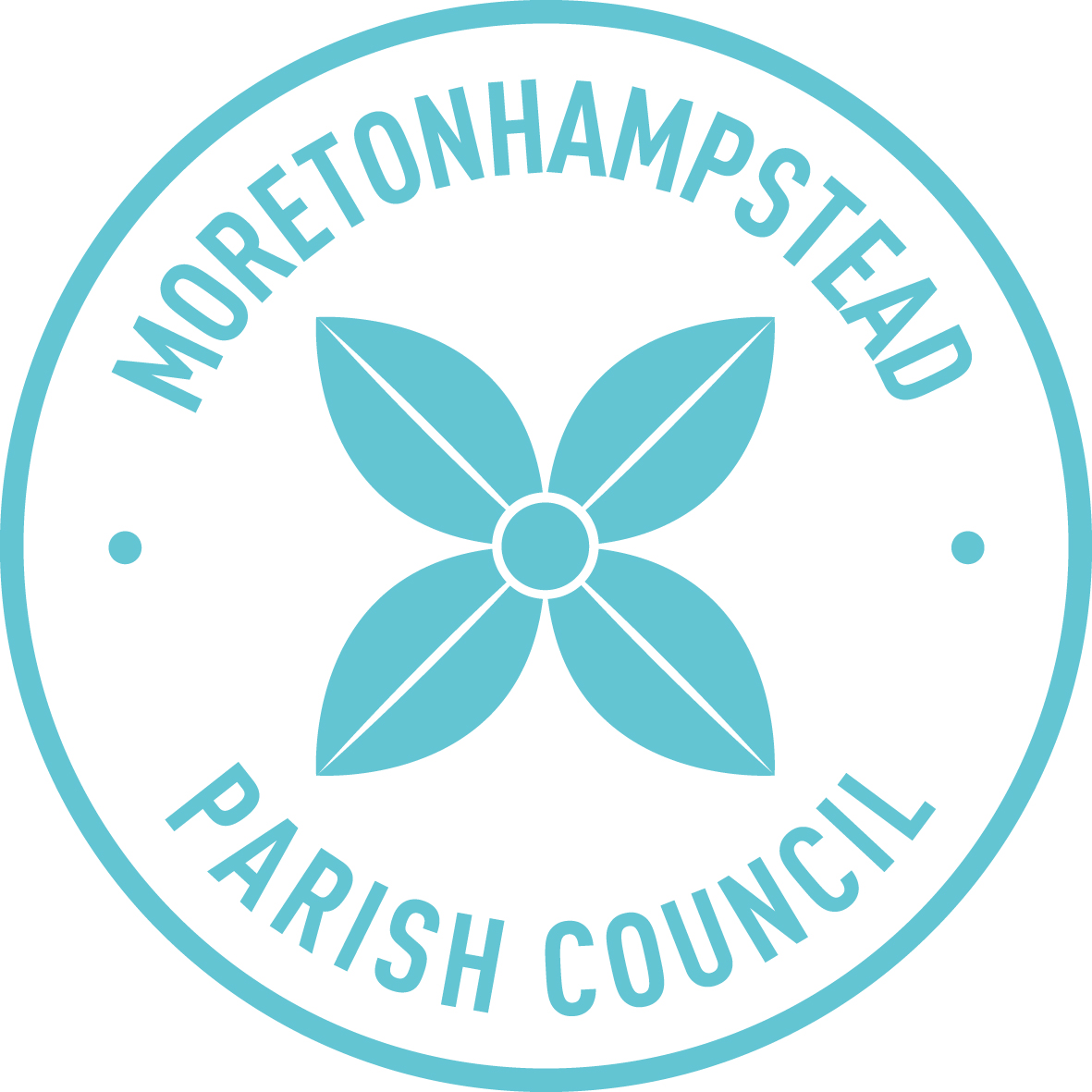 MPC Mins 06.03.18 – Attachment No. 1Report of Marketing Moreton Activities Feb 2018MPC Mins 06.03.18 – Attachment No. 2Draft extended response to DNPA in MarchDNPA’s current key policies have been and continue to be helpful in protecting the character of the National Park and Moretonhampstead.   Development is important to both – the town and the Park will not continue to be sustainable without some development.  However this needs to be carefully managed and controlled if it isn’t to compromise or destroy what we want to preserve.Moretonhampstead has, since 1945, seen a steady growth in housing – typically around 3 houses a year have been added, mostly in small or medium-sized developments on infill sites, in a way that has allowed the town to grow without too much damage.  The Parish Council wishes to make it very clear to DNPA that it does not support the suggestion that the 242 potential new homes identified in the DNPA LAA assessment report are needed over the next Local Plan period, and feels strongly that this increased rate and larger-scale development on sites outside the present settlement boundary would impact on the town unacceptably in many ways, including its setting and appearance, and put intolerable pressure on traffic and parking.  Moreton cannot be expected to make a disproportionate contribution to targets for the Park whose impacts do not appear to have been adequately considered.The Parish Council is also concerned that DNPA policies on market-led development and affordable housing are proving to be ineffective in providing homes for local people that are genuinely affordable in relation to local wage levels, and calls on DNPA to think constructively about new solutions.  80% of market price is simply not affordable to most people.In view of the outcome of last autumn’s public meeting in Moretonhampstead, the Parish Council is very conscious of the need to develop a better understanding of what the local community thinks it important to preserve, what it thinks it important to try to change, and how best to resolve any resulting tensions.  We are currently considering proposals to carry out an opinion survey, consulting appropriately at the same time with local groups, in order to inform more detailed comments in September.MPC Mins 06.03.18 – Attachment No. 3Local Plan response:   What do we need to know more about?, and why?, and the case for a survey.
The survey we commissioned last year focussed on two main issues – on assessing affordable and social housing need over the next plan period, and on possible sites for development that might provide this as part of fairly large market-led developments.It was clear from reaction at October’s public meeting to the report, and to the first response the PC sent in to DNPA, that substantial and vocal elements of the community rejected the conclusions of this report for a variety of reasons.   We cannot be sure how far they represent the views of the community as a whole, but it was clear that adequate consideration had not been given to the effect in Moreton of development on the scales envisaged.  As a result, we now need to build a far better understanding of what Moretonians value and want to preserve in and around Moreton, and what they want to or are prepared to change – aspects that weren’t covered by the Lemon Gazelle survey.  We have undertaken to consult more with the community, probably by means of a survey.  Hopefully this will rebuild confidence in the PC in the community, and increase the credibility and influence we have in responding to DNPA (and, in the future, in responding to PP applications).We might try to do this by publishing drafts for comment, holding open meetings, and meeting and discussing with interested groups.   This would take us some of the way, but the problem with these approaches is that it is often only the loudest voices that are heard; and they sometimes create more heat than light.The best way to gauge the feelings of the community is by survey; provided that we consult widely about the questions to make sure that they cover the right areas, and are impartially worded, the questionnaires are disseminated and distributed in a way that tries to reach all parts of the community rather than particular parts, and we get enough replies (we should probably think of a target of at least 250), the results should have good credibility – with Moreton and with DNPA.  This can’t be done without some effort and cost, but is achievable within the time available.Local Plan Response Group17 February 2018MPC Mins 06.03.18 – Attachment No. 4Moretonhampstead Parish CouncilOpen Spaces Monthly Inspection ReportInspection carried out by: Paul DoddDate: March 2018One abandoned car in the Exeter road has been reported and removed by TDC.After a complaint one tree in Exeter road has been looked at and no action is needed at this time. It will be monitored.MPC Mins 06.03.18 – Attachment No. 5Minutes of Full Council meeting 6thMarch 2018Minutes of Full Council meeting 6thMarch 2018Minutes of Full Council meeting 6thMarch 2018Minutes of Full Council meeting 6thMarch 2018PresentChairman Cllr Willis, Vice Chairman Cllr Dodd, Cllrs Wimberley, Arnold, Jeffery, Hodges, Chudley, Payne and Cardew  Chairman Cllr Willis, Vice Chairman Cllr Dodd, Cllrs Wimberley, Arnold, Jeffery, Hodges, Chudley, Payne and Cardew  Chairman Cllr Willis, Vice Chairman Cllr Dodd, Cllrs Wimberley, Arnold, Jeffery, Hodges, Chudley, Payne and Cardew  In attendanceJulie Lammin (Clerk) Julie Lammin (Clerk) Julie Lammin (Clerk) ApologiesacceptedCllrs Austin, Musialski, Simpson and County Councillor Jerry BrookCllrs Austin, Musialski, Simpson and County Councillor Jerry BrookCllrs Austin, Musialski, Simpson and County Councillor Jerry BrookDispensationsNoneNoneNonePublic Session:   Six members of the public were present.  Alan Sydenham, agent for the Ellis Trust, summarised plans for a housing development at Forder Farm which is an allocated site in the DNPA’s current plan.  He stated the outline plan was for illustrative purposes only and consisted of a mix of 30 detached, semi and terraced dwellings.  Various investigations and surveys have been undertaken.   The next stage in the process is to hold a public consultation event before submitting the application to the planning authority.    Public Session:   Six members of the public were present.  Alan Sydenham, agent for the Ellis Trust, summarised plans for a housing development at Forder Farm which is an allocated site in the DNPA’s current plan.  He stated the outline plan was for illustrative purposes only and consisted of a mix of 30 detached, semi and terraced dwellings.  Various investigations and surveys have been undertaken.   The next stage in the process is to hold a public consultation event before submitting the application to the planning authority.    Public Session:   Six members of the public were present.  Alan Sydenham, agent for the Ellis Trust, summarised plans for a housing development at Forder Farm which is an allocated site in the DNPA’s current plan.  He stated the outline plan was for illustrative purposes only and consisted of a mix of 30 detached, semi and terraced dwellings.  Various investigations and surveys have been undertaken.   The next stage in the process is to hold a public consultation event before submitting the application to the planning authority.    Public Session:   Six members of the public were present.  Alan Sydenham, agent for the Ellis Trust, summarised plans for a housing development at Forder Farm which is an allocated site in the DNPA’s current plan.  He stated the outline plan was for illustrative purposes only and consisted of a mix of 30 detached, semi and terraced dwellings.  Various investigations and surveys have been undertaken.   The next stage in the process is to hold a public consultation event before submitting the application to the planning authority.    Item NoTopicDiscussion pointsOutcome/action24/2018Cllr Jane WillisDraft minutes of the council meeting dated 06.02.18Draft minutes had been circulated with the agenda.Proposal:  Including suggested amendments that the minutes are accept as a true recordProposer:  Cllr JefferySeconder: Cllr PayneCarried.  25/2018Liz Gavrilenco and Camilla RooneyWellmoor Presentation – Loneliness in the Community ( a pilot project).Standing orders were suspended to allow Liz and Camilla to present this item.The Wellmoor project is looking at impact of loneliness in the area of North East Dartmoor. There is currently established research which links loneliness and illness such as depression/obesity.  The project aims to look at the scale and impact locally and what can be done.The first stage of the project is happening during February and March.  Liz and Camilla are listening consultants and are undertaking informal discussions to gather qualitative information from people of all ages.  So far there have been 30 participants with more sessions arranged including Lustleigh, Manaton and possibly Chagford.  More male participants are required.  A series of 5 videos are planned plus social media, leaflets and posters describing the project. It is anticipated that the next steps, once the data is analysed, will be to compare findings with established reports. A feedback forum is planned for March 29th at which it is hoped to start to explore solutions.    Councillors were invited to take part in a listening event on either Weds 7th March at 9am or Thurs 8th March at 6pm.  In an attempt to access people on the fringes and outlying areas of the town discussions with district nurses and health professionals are planned.Standing orders were resumed.The information was noted.  The Council look forward to hearing the findings and next steps of the project.  26/2018Cllr Jane WillisMatters arising not on the agenda – for report only Item 146/2017 - DAA landing site at the Sports CentreThe Chairman reported Graham Austin has responded to her letter indicating that the next steps are the responsibility of the Parish Council.  Whilst the Parish Council agreed to submit a planning application further information is required to be able to do so.Noted.Cllr Willis will continue to progress this issue.27/2018Cllr Jane WillisMatters under Chairman’s discretionData Protection Annual Parish meeting 24th April at the Parish HallThe Chairman reported that changes in Data Protection legislation are likely to affect Council procedures.The Chairman and Clerk suggested updating the community on the Council’s activities and plans followed by a session relating to the Local Plan.The clerk is attending a DALC course in April and will report back.The Chairman and Clerk will formulate a draft agenda and circulate before April’s meeting.28/2018Cllr Bas PayneBowring Library BuildingUpdate on Libraries Unlimited’s  (LUL) plansFollowing the discovery that Devon County Council (DCC) issued a 25 year Lease to LUL, Cllrs Payne and Arnold contacted LUL as requested.  LUL confirm they are willing to give up the Lease in order to progress entering into a new Lease with the Moreton Bowring Library Charitable Trust.  This will require the Parish Council to take further legal advice and instruct a draft Lease from the Parish Council to the Library Trust to be drawn up.  Mike Warner has offered to help with advising on building works, particularly following the cold winter. Proposal: That the Council consult Mann Jenkins about a draft Lease between the Council and Moreton Bowring Library Charitable Trust on the basis that LUL terminates the existing 25 year Lease.Proposer: Cllr WillisSeconder: Cllr JefferyCarried.Cllr Payne abstained.29/2018Community Emergency PlanSince drafting the plan the town experienced heavy snow.  During this time the Chairman made enquiries with the Health Centre, Pharmacist as well as members of the public regarding how the community was coping.  The Chairman felt that people in the town were well look after but that it might not be the same for socially isolated people. Nedcare had organised 4x4s.  David Fulton (pharmacist) stayed at a local b&b to ensure the chemist was open.Proposal:  to adopt the community emergency plan as presented, noting it is a living document.Proposer: Cllr WillisSeconder: Cllr PayneCarried30/2018Cllr Jane WillisMarketing Moreton Working GroupUpdate on activities – for informationAttachment no.1The Chairman summarised the report specifically noting that the cost of updating the website will be discussed at the Finance and Policy meeting on 20th March.Noted.31/2018Cllr Vivienne HodgesLocal Plan Response Group (LPRG)Draft extended response to DNPA(Attachment no.2)Case for Survey(Attachment no.3)The LPRG felt a further response to the DNPA’s first draft plan was necessary and presented a suggested response.The paper outlining the case for a survey was circulated beforehand.  The LPRG requested the Council’s support to continue working on a suggested questionnaire in readiness for April’s meeting.  Funding will be required for printing.  The cost will be in the region of £400 for 3000 copies.  Proposal:  to accept and submit the further response as presentedProposer: Cllr CardewSeconder: Cllr ArnoldCarriedProposal:  to accept the need for a survey and look forward to seeing a draft asapProposer: Cllr WillisSeconder: Cllr HodgesCarried32/2018Cllr Jane WillisPensions Discretions PolicyThe Parish Council joined the Local Government pension scheme through Peninsula Pensions to provide a good pension for their valued Clerk.  The only requirement still to do is agree a Discretion Policy which details benefits for the employee and flexibility for the employer, Cllrs Hodges, Willis and Wimberley met with Emma Davis of Peninsula Pensions to get a full understanding of what the various provisions in the policy mean and their significance to the Clerk and Council.  The draft policy enables the Council to retain flexibility to provide enhancements in the future should it wish to.  It was felt the current arrangements generously covered the Council’s pension obligation.Proposal:  to adopt the policy as presented.Proposer:  Cllr HodgesSeconder:  Cllr ArnoldCarried33/2018Cllr Bas PayneInternal Financial Regulations ReportCllr Payne reported that monthly checks for January and February would be carried out soon.Noted.34/2018Cllr Paul DoddOpen Spaces report (Attachment no. 4)Cllr Dodd summarised the already circulate report.  In addition he stated that a large boulder in the road between Exeter Road and the Toll House has been reported. Noted.35/2018Cllr Mike JefferyTeignbridge District Councillors ReportThe Chairman expressed concern that although TDC had agreed to provide git for the existing bins this has not happened.  Cllr Jeffery said this had not happened because of health and safety reasons but he would make investigations.  Also a request for a grit bin at the top of Embleford Crescent has been received.Cllr Jeffery will make enquiries re. grit and an additional bin for the top of Embleford Crescent.36/2018Julie Lammin ClerkApprove accounts(Attachment no.5)A list of payments was circulated for comment.  Proposal:  approve list of payments as presentedProposer:  Cllr ArnoldSeconder: Cllr JefferyUnanimously carried.37/2018Julie Lammin ClerkCorrespondenceWith the exception of the letter from Graham Austin (Item 26/2018) all correspondence had been circulated by email.Noted.The Chairman closed the meeting at 20.22pmThe Chairman closed the meeting at 20.22pmThe Chairman closed the meeting at 20.22pmThe Chairman closed the meeting at 20.22pmPublic Session:  No commentsPublic Session:  No commentsPublic Session:  No commentsPublic Session:  No commentsSigned:                                                      Cllr Jane Willis (Chairman)Signed:                                                      Cllr Jane Willis (Chairman)Signed:                                                      Cllr Jane Willis (Chairman)Signed:                                                      Cllr Jane Willis (Chairman)Next meeting:  10th April 2018Next meeting:  10th April 2018Next meeting:  10th April 2018Next meeting:  10th April 2018Activity/TopicPeople involvedEvent/activity informationDate/time frameTown WebsiteRegularly updated by Julie Lammin and Georgie Lingard it now requires content, images and layout to be refreshed in order to continue to engage users.  Google analytics evidences how users navigate the site with the lion’s share of activity going to the parish council pages, calendar, things to do and places to stay. All MMWG membersMembers discussed with Studio Deville how the site could be improved.  The website needs to evolve with its audience.  The proposed changes have taken google analytics data into consideration and are aimed at improving visitor experience.  Changes include simplifying navigation, improving clarity and accessibility, dividing the home page in to two main areas – visitors and business with revised scrolling images to keep users engaged.  This work will be costed and will include an opportunity to recoup extra revenue through new advertising spaces.  Asap – Cllr Willis will present the request to F&P on 20th March to agree a recommendation to the Full Council in  AprilMade in MoretonA brand created by Studio Deville with Mischa Egiligoff for local crafters in largely dormant except for a presence in the Café. All MMWG membersA group of crafters (the craft collective) expressed interest in adopting the brand.  The creation of the brand was funded by Your Dartmoor which supported it along with other activities such as education. There was uncertainty around who should monitor its use and exactly who would qualify to have it.A smaller group are meeting on 3rd March to discuss and recommend a way forward.Dot Day Celebration This is a worldwide celebration based on a book which inspires people of all ages to explore creativity and help realise their potential.  The group are hoping to get various groups engaged in this collective theme which has endless possibilities. A number of groups are already interested in getting involved – Memory Café, Art Raft, Youth Club, School and pre-school.  Information has been put in NIM and planned for social media.  Copies of the book are available at the library.  Julie LamminToni de VilleMargaret SpittlesGeorgie LingardSioux MatthewsEaster egg competition to launch a summer of events.  20 “dotty” images will be placed around the town on 3rd March.  Each has an image or number to find.  Entry forms are available from MIC, newsagents and Brainwave.  The winning entry will be drawn on Sat 31st March.  The prize will be a large Easter egg which will be on display in the Info Centre window.Community Tea party event to open the sentry seating area – children’s workshop Coffee morning at the community club to inform the community and raise some funds for materialsCarnival – children hopefully making bugs with the dot themeOfficial Dot Day – parish hall booked to display the community’s creationsExhibition in the Health Centre of a selection of picturesSat 3rd – Sat 31st MarchSat 12th May 16th JuneAugust15th SeptemberSeptember for 6 weeksTown book of imagesA photographic historical record of the town’s people and places.All members of the MMWG with Georgie Lingard leadingJohn Curnow is continuing to take images of the people and places in Moretonhampstead.Images to span 1 year from August 2017 to August 2018.Photographic competitionThe purpose of this is to expand on the Parish Council’s image library for social media and the website.  Prizes yet to be decided.All members of the MMWG with Julie Lammin leadingA series of 4 competitions covering the 4 seasons all with an overarching theme entitled “What Moreton means to me”.  Promoted and judged on Facebook directing people to the town website for entry information.  All images entered to be authorised for use by the Parish Council.First competition Summer 2018 ending with Spring 2019.Christmas Switch on eventThis annual event has been passed to MMWG from the MDT.  MDT will continue to arrange for the small trees throughout the town.  A group of volunteers lead by Julie Lammin are planning to expand on the already successful event to make it even more enjoyable.Julie LamminSarah HutchingsDawn LarnerKate AdamsMed theatre has agreed to provide some entertainment.  Santa and his grotto are booked.  Coffee morning organised to raise some funds.  Consideration is being given to shelter options in case of bad weather on the night for stall holders.Switch on date Sat 8th Dec.Sentry Seating Area – official opening – Community Tea PartyTo celebrate the new seating area with the communityJulie LamminCllr Jane WillisA marquee has been organised for the afternoon in case of bad weather.  Inside there will be space for a “Dot workshop” and for the Council to consult on the proposed Local Plan questionnaire.  A bring and share tea party theme to officially open the new seating area.  Press and social media will be included.Saturday 12th May 3-5pmArea CommentsActionThe SentryAll ok.NoneChurchyardAll okNoneThe Play AreaInspection completedChecked most days- all ok  The HengeLooks goodNone.The PoundLooks goodNoneCross TreeLooks goodNoneGeneva Island/War MemorialOkNoneWheelwright's wheelLooks goodNone AllotmentNot now putting in extra Parking space as the Plot has been allocated.NoneSeats/benches/Lamp postsAll look goodNoneGates and RailingsOkNoneBus ShelterStill looking good.NoneRecyclingAll checked once a week NoneMANDATORY PAYMENTS FEB 2018  (March meeting)AMOUNTPAYMENT METHODMDT (office rent) - paid 01/02308.82Direct debitJ. LAMMIN (Clerk's salary ) - paid 28/021138.64Online transferPENINSULA PENSIONS (employer's and employee's contribution ) - paid 28/02363.41Online transferHMRC (PAYE and NI - quarterly) 0.00Online transferOTHER PAYMENTS AUTHORISEDTALK TALK (telephone and internet) 31.88Direct debitJ LAMMIN (Mileage/refreshments/postage)66.01Online transferCOMMUNITY CLUB (venue hire 6/3)15.00Online transferTOTAL1,923.76